COLLECTE ANNUELLE 2019- RAPPELUne estimation sommaire des travaux dépasse 250,000$.  C’est une somme importante.  Nous devons donc répartir les travaux à entreprendre sur plusieurs années.  Nous sollicitons votre appui financier sachant que, comme par les années passées,  vous répondrez généreusement.N.B. : Pour ceux et celles qui n’auraient pas reçu la lettre de la collecte annuelle, veuillez en prendre un exemplaire sur une des tables à l’arrière de l’église.Au nom de tous, merci de votre généreux soutien!Vos marguilliers et votre curé CharlesASSEMBLÉE SPÉCIALE DU SYNODE DES ÉVÊQUES POUR L’AMAZONIE Du 6 au 27 octobre 2019Le sujet : L’Amazonie : de nouveaux chemins pour L’Église et pour une écologie intégrale.MOIS MISSIONNAIRE EXTRAORDINAIRE2e semaine : Le Dimanche missionnaire mondial aura lieu dimanche prochain.  Chaque paroisse à travers le monde le célébrera : ce sera un signe mondial de l’Église universelle et de la mission.  Lors de cette journée, le pape François invite tous les catholiques à contribuer à une collecte spéciale pour l’Œuvre pontificale de la propagation de la foi.  Votre soutien aidera les missionnaires à proclamer l’Évangile de la joie partout dans le monde.RÉUNION DES SERVANTS DE MESSESamedi, 19 octobre à 10hBienvenue à tous les jeunes intéressés!Pensée de la semaine :« Ta foi t’a sauvé».  C’est par la porte de la foi que Dieu peut entrer chez nous.Bonne fin de semaine d’Action de grâce au Seigneur!Guide des élections fédérales de 2019Les élections fédérales de 2019 arrivent à grands pas! Voici un guide qui pourra vous être utile.  Le Guide pour les élections fédérales de 2019 a été préparé par la Commission épiscopale pour la justice et la paix et publié au nom du Conseil permanent de la Conférence des évêques catholiques du Canada (CECC).  Voir Internet : Voter en tant que catholiques- Guide pour les élections fédérales 2019. La procession du Seigneur des Miracles : un événement à ne pas manquer durant le « Mois de l’héritage latino-américain » à MontréalL’Église catholique à Montréal, en étroite collaboration avec la Mission Latinoamericana Nuestra senora de Guadalupe (Mission catholique de langue espagnole) est heureuse de vous inviter le 13 octobre prochain, à 13 h, à la messe et à la procession du Seigneur des Miracles d’octobre.Voir communiqué complet à l’arrière de l’église.INVITATION À VOIR LE BEAU FILM SAINTE MÈRE TERESA Samedi 19 octobre à 19hÀ l’église St-Maxime, salle André RivestEn passant par le presbytère ou porte # 3 derrière l’égliseDurée 2h54 avec courte pauseVoir résumé du film à l’entrée de l’égliseCONFÉRENCE « RÉUSSIR SA MORT »Date : Le mercredi 16 octobre, de 9h45 à 21h30Lieu : sous-sol de la Cathédrale Marie-Reine-du-Monde, porte 1110 rue Mansfield.« Réussir sa mort » explorera les dimensions spirituelles de la fin de la vie. Avec la participation du Père Jean-Marc Barreau, Aumônier de l’unité de soins palliatifs de l’hôpital Marie-Clarac, de Mme Christiane Lemaire, Coordonnatrice du SASMAD (Service d’accompagnement spirituel pour personnes malades ou âgées à domicile) et de Mgr Christian Lépine, Archevêque de Montréal.Cette conférence se situe dans « La semaine de dialogue » organisée par le Centre de soins palliatifs de l’Université McGill entre le 14 et le 20 octobre. « Projection : une semaine de dialogue » est un événement pluridisciplinairevisant à poser les questions les plus profondes sur le sens de la vie et de la mort. L’archidiocèse de Montréal est fier de participer à cette semaine de dialogue lors d’une conférence intitulée « Réussir sa mort » le 16 octobre. OCTOBRECÉLÉBRATIONS  EUCHARISTIQUESOCTOBRECÉLÉBRATIONS  EUCHARISTIQUESOCTOBRECÉLÉBRATIONS  EUCHARISTIQUESOCTOBRECÉLÉBRATIONS  EUCHARISTIQUESOCTOBRECÉLÉBRATIONS  EUCHARISTIQUESOCTOBRECÉLÉBRATIONS  EUCHARISTIQUESOCTOBRECÉLÉBRATIONS  EUCHARISTIQUESSam 12 oct16h30Sam 12 oct16h30Sam 12 oct16h30Germain et Marie-Reine Bradley --------- FabienneGermain et Marie-Reine Bradley --------- FabienneGermain et Marie-Reine Bradley --------- FabienneGermain et Marie-Reine Bradley --------- FabienneDim 13 oct  10h3028edimancheordinaireDim 13 oct  10h3028edimancheordinaireDim 13 oct  10h3028edimancheordinaireLouise Servant-Potvin -------------------- Son épouxAlain ------------------------------------------------ Rita-----------Nicole et Marcel Le HoulierLouise Servant-Potvin -------------------- Son épouxAlain ------------------------------------------------ Rita-----------Nicole et Marcel Le HoulierLouise Servant-Potvin -------------------- Son épouxAlain ------------------------------------------------ Rita-----------Nicole et Marcel Le HoulierLouise Servant-Potvin -------------------- Son épouxAlain ------------------------------------------------ Rita-----------Nicole et Marcel Le HoulierLun14oct16h30Lun14oct16h30Lun14oct16h30PAS DE MESSEPAS DE MESSEPAS DE MESSEPAS DE MESSEMar 15oct    8h30Mar 15oct    8h30Mar 15oct    8h30Robert Baker ------------- Offrandes aux funéraillesRobert Baker ------------- Offrandes aux funéraillesRobert Baker ------------- Offrandes aux funéraillesRobert Baker ------------- Offrandes aux funéraillesBelleriveBellerive10h00--------------------------------------------------------------------------------------------------------------------------------------------------------------------------------------------------------------------------------------------Mer16oct 16h30Mer16oct 16h30Mer16oct 16h30Gérard Beaudet ------------------------ La successionGérard Beaudet ------------------------ La successionGérard Beaudet ------------------------ La successionGérard Beaudet ------------------------ La successionJeu 17oct 8h30Jeu 17oct 8h30Jeu 17oct 8h30Réal Goyer---------------- Offrandes aux funéraillesRéal Goyer---------------- Offrandes aux funéraillesRéal Goyer---------------- Offrandes aux funéraillesRéal Goyer---------------- Offrandes aux funéraillesVen18oct  16h30Ven18oct  16h30Ven18oct  16h30Jacques Therrien---------Offrandes aux funéraillesJacques Therrien---------Offrandes aux funéraillesJacques Therrien---------Offrandes aux funéraillesJacques Therrien---------Offrandes aux funéraillesSam19oct16h30Sam19oct16h30Sam19oct16h30Andrée Giraud ------------Offrandes aux funéraillesNicole Carrier ----------------------------- Léo GirouxAndrée Giraud ------------Offrandes aux funéraillesNicole Carrier ----------------------------- Léo GirouxAndrée Giraud ------------Offrandes aux funéraillesNicole Carrier ----------------------------- Léo GirouxAndrée Giraud ------------Offrandes aux funéraillesNicole Carrier ----------------------------- Léo GirouxDim 20oct  10h3029edimancheordinaireDim 20oct  10h3029edimancheordinaireDim 20oct  10h3029edimancheordinaireEdouard Beaulieu --------------Kathleen et MoniqueLéo Grenier (20eann) --------------------- La famille-----------Nicole et Marcel Le HoulierEdouard Beaulieu --------------Kathleen et MoniqueLéo Grenier (20eann) --------------------- La famille-----------Nicole et Marcel Le HoulierEdouard Beaulieu --------------Kathleen et MoniqueLéo Grenier (20eann) --------------------- La famille-----------Nicole et Marcel Le HoulierEdouard Beaulieu --------------Kathleen et MoniqueLéo Grenier (20eann) --------------------- La famille-----------Nicole et Marcel Le HoulierVOS OFFRANDESVOS OFFRANDESVOS OFFRANDESVOS OFFRANDESVOS OFFRANDESVOS OFFRANDESVOS OFFRANDESQuête :907 $Quête Manoir des Iles : 66$Sœurs M. Christ-Roi : 204 $Villagia : 191 $Quête :907 $Quête Manoir des Iles : 66$Sœurs M. Christ-Roi : 204 $Villagia : 191 $Quête :907 $Quête Manoir des Iles : 66$Sœurs M. Christ-Roi : 204 $Villagia : 191 $Quête :907 $Quête Manoir des Iles : 66$Sœurs M. Christ-Roi : 204 $Villagia : 191 $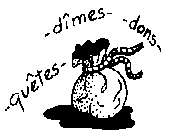 Quête Belle Rive : 60 $Dîme :$Lampions :  $Quête Belle Rive : 60 $Dîme :$Lampions :  $HEURES D’OUVERTURE DE L’ÉGLISEMardi de 8h à 10h et jeudi de 8h à midi; (chapelet 8h)Lundi et mercredi de 16h à 17h (chapelet 16h)Vendredi de 16h à 20h (chapelet 16h)Horaire des messes : voir ci-dessusHeures d’adoration : Jeudi de 9h30 à midi                                        Vendredi : de 17h à 20hRosaire : 1er samedi du mois à 15h15HEURES D’OUVERTURE DE L’ÉGLISEMardi de 8h à 10h et jeudi de 8h à midi; (chapelet 8h)Lundi et mercredi de 16h à 17h (chapelet 16h)Vendredi de 16h à 20h (chapelet 16h)Horaire des messes : voir ci-dessusHeures d’adoration : Jeudi de 9h30 à midi                                        Vendredi : de 17h à 20hRosaire : 1er samedi du mois à 15h15HEURES D’OUVERTURE DE L’ÉGLISEMardi de 8h à 10h et jeudi de 8h à midi; (chapelet 8h)Lundi et mercredi de 16h à 17h (chapelet 16h)Vendredi de 16h à 20h (chapelet 16h)Horaire des messes : voir ci-dessusHeures d’adoration : Jeudi de 9h30 à midi                                        Vendredi : de 17h à 20hRosaire : 1er samedi du mois à 15h15HEURES D’OUVERTURE DE L’ÉGLISEMardi de 8h à 10h et jeudi de 8h à midi; (chapelet 8h)Lundi et mercredi de 16h à 17h (chapelet 16h)Vendredi de 16h à 20h (chapelet 16h)Horaire des messes : voir ci-dessusHeures d’adoration : Jeudi de 9h30 à midi                                        Vendredi : de 17h à 20hRosaire : 1er samedi du mois à 15h15HEURES D’OUVERTURE DE L’ÉGLISEMardi de 8h à 10h et jeudi de 8h à midi; (chapelet 8h)Lundi et mercredi de 16h à 17h (chapelet 16h)Vendredi de 16h à 20h (chapelet 16h)Horaire des messes : voir ci-dessusHeures d’adoration : Jeudi de 9h30 à midi                                        Vendredi : de 17h à 20hRosaire : 1er samedi du mois à 15h15Veuillez prendre note que le lundi 14 octobre le bureau est fermé fête de l’Action de grâce